Holly – Friday 18th October 2019Spelling:

This week we have revisited the ‘double the consonant to keep the vowel short’ rule.
e.g. dreaming has a long ee sound so the consonant is not double to make dreaming.
Pop is a short o sound so the consonant needs doubling before and a suffix -> popped.Task: We have played this game in class this week – roll a dice twice to get your grid reference – find the root word in the box and apply the double consonant rule.
You can play against someone to see who is the first to get 3 in a row.
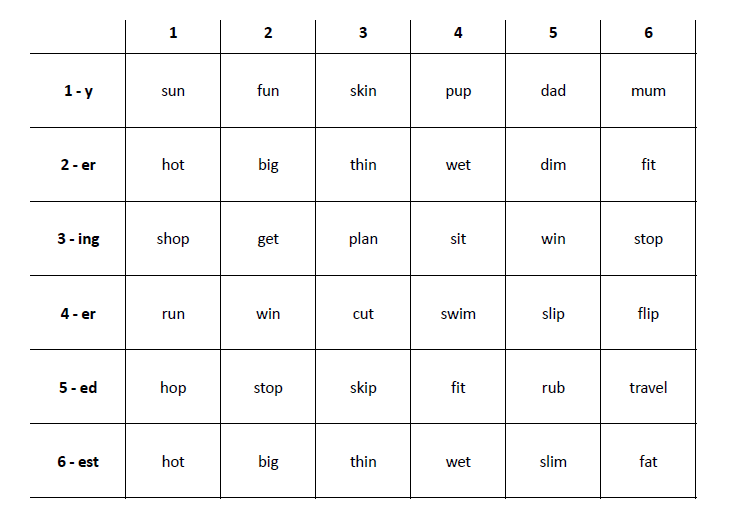 

Times tables:
Please complete one page of your times tables booklet. 
If you want to practise on times tables rockstars your log in details are in the front of your learning log.Reading: 
Please sign and date your reading record at least 4 times a week. Write the book title and how many pages/chapters you’ve read. 
